SON JAROCHO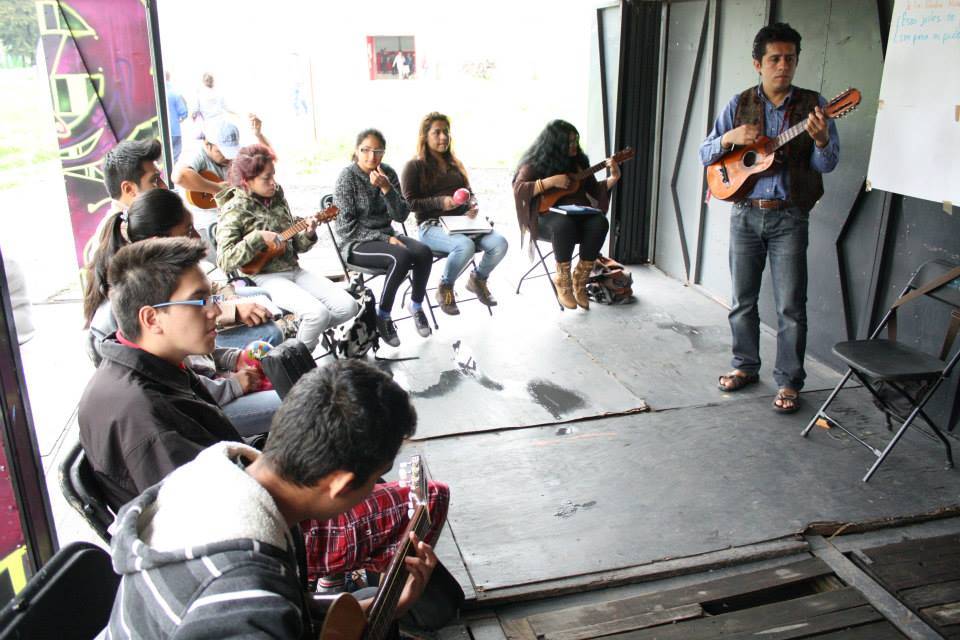 RAP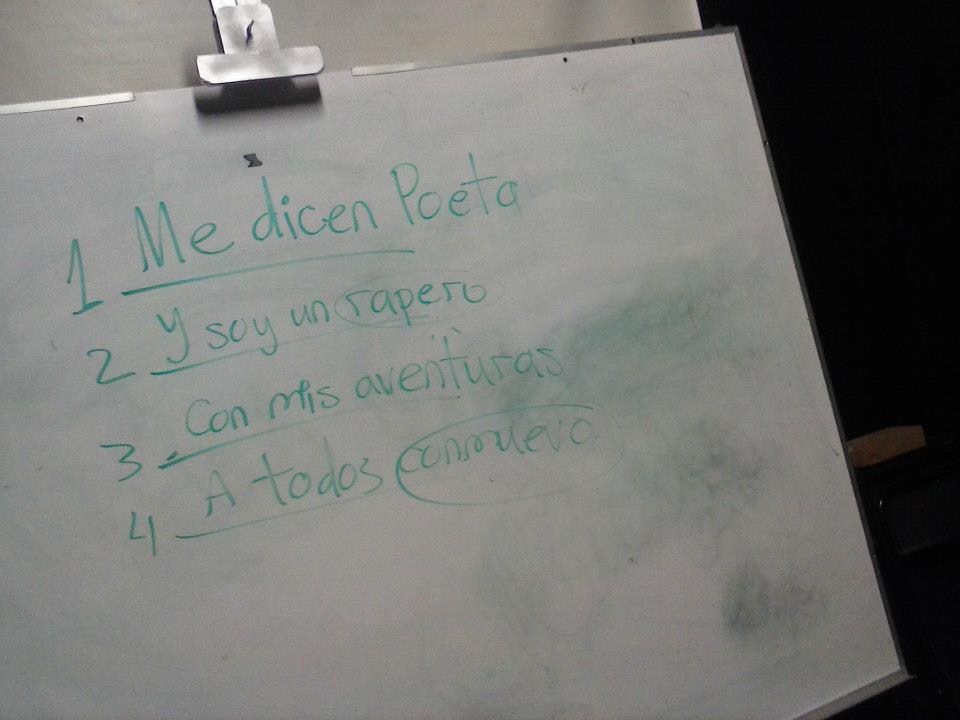 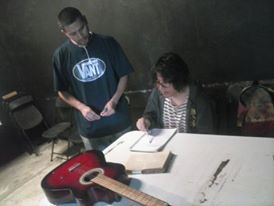 VITRALES 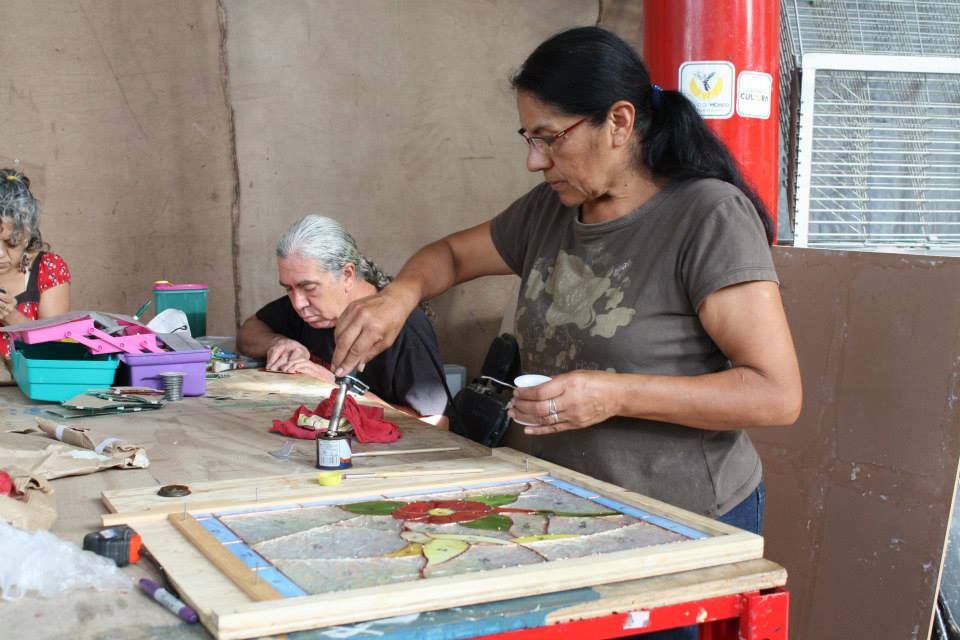 ALEBRIJES 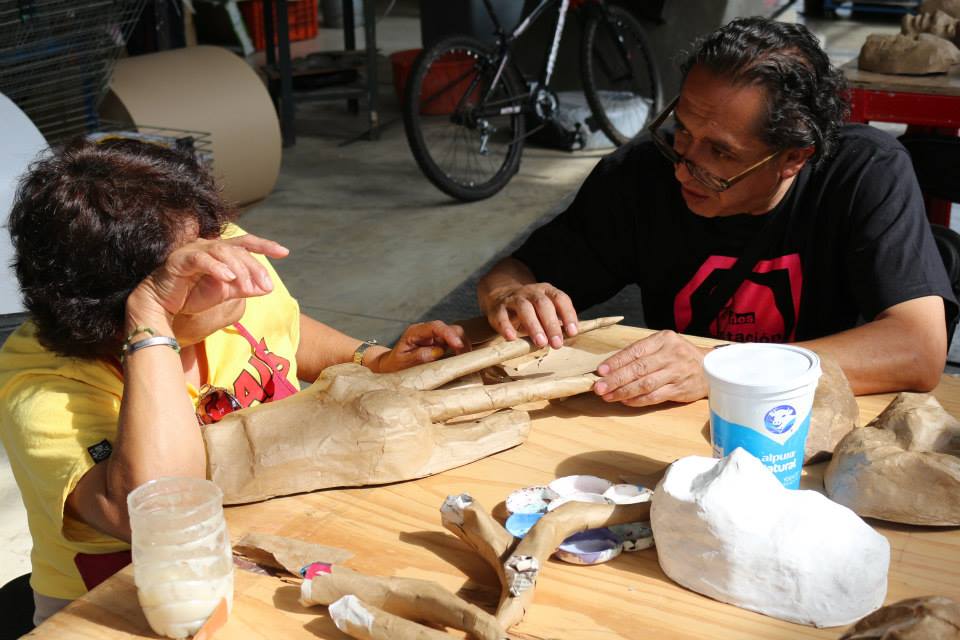 Papel hecho a mano 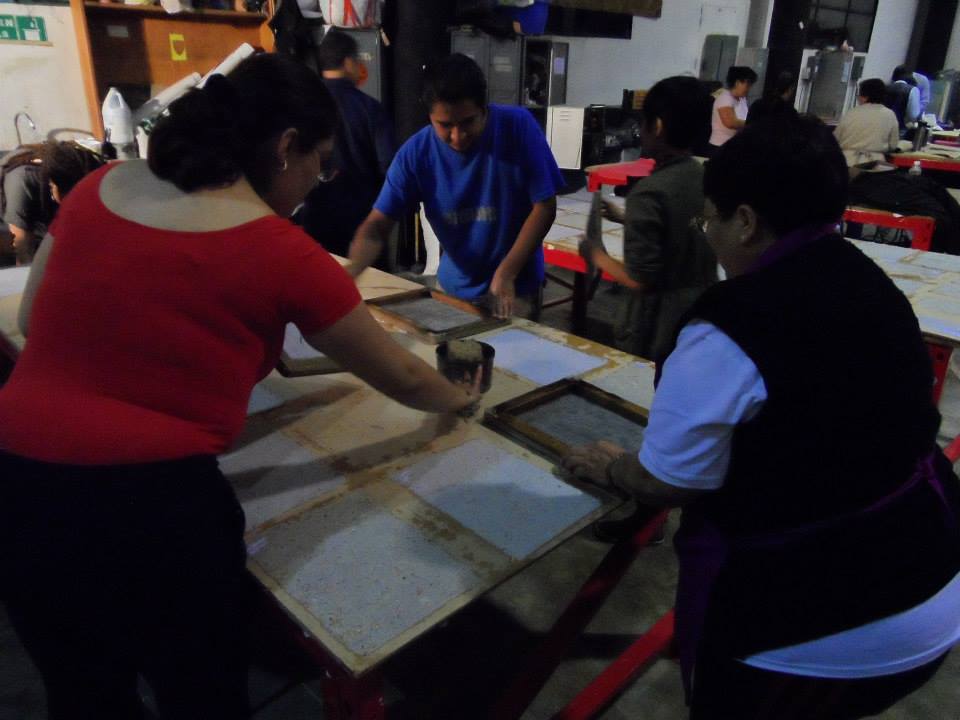 CERÁMICA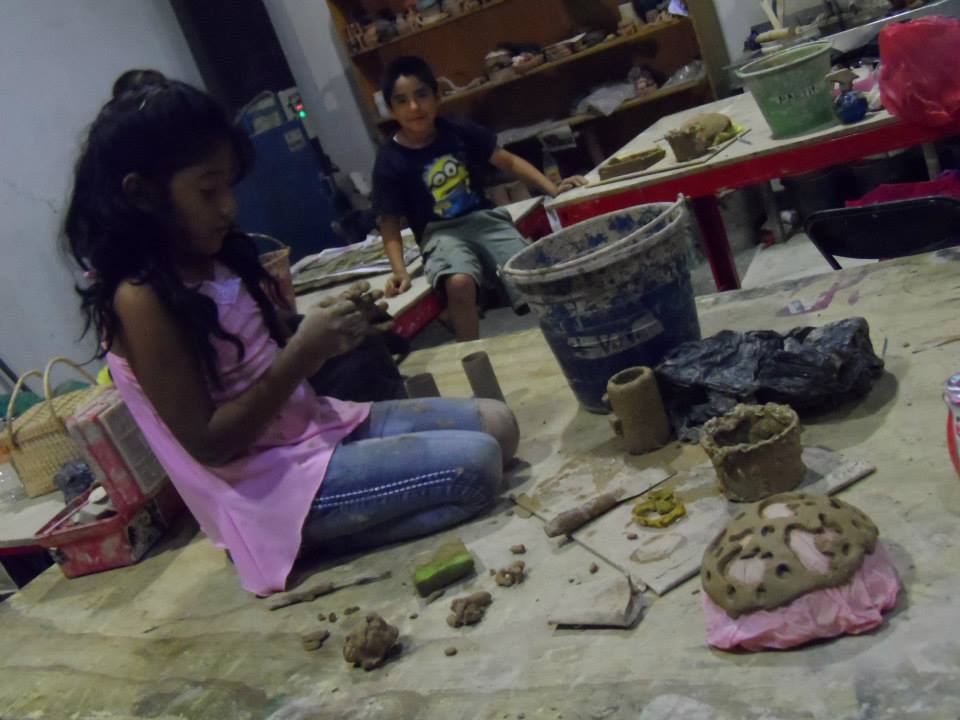 CARTONERÍA 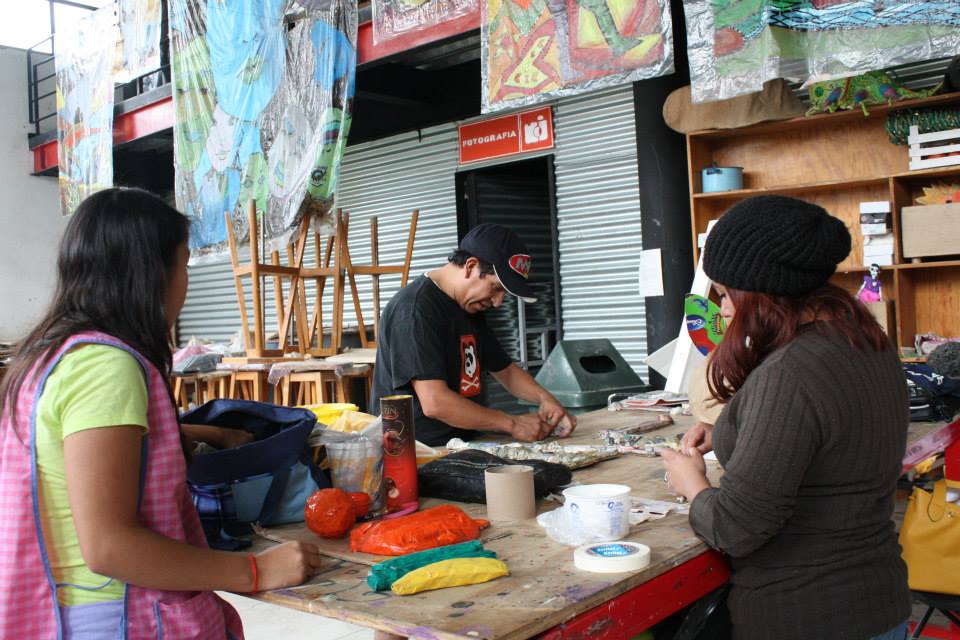 Encuadernación 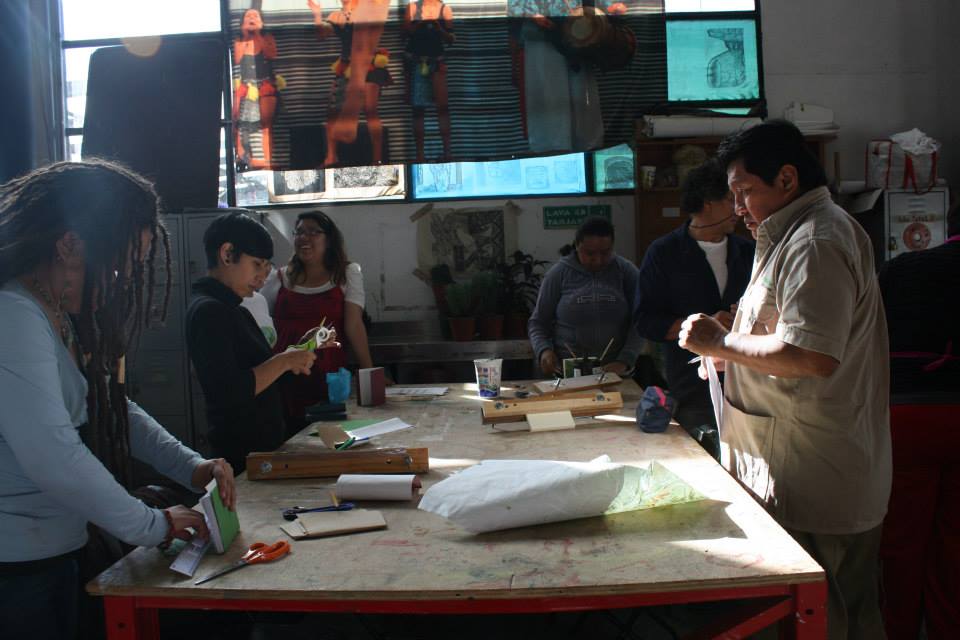 Juguete popular mexicano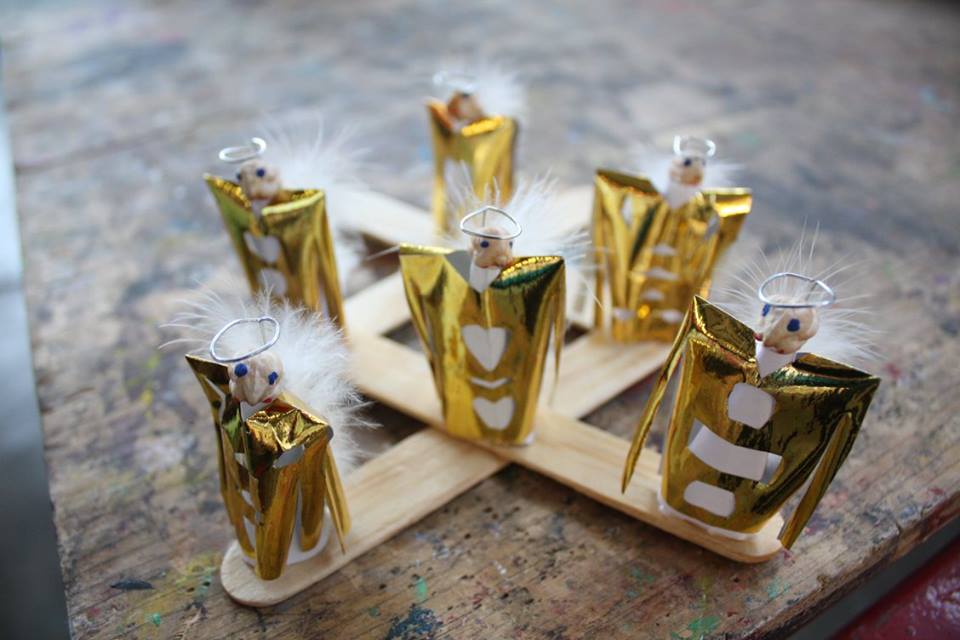 Joyería 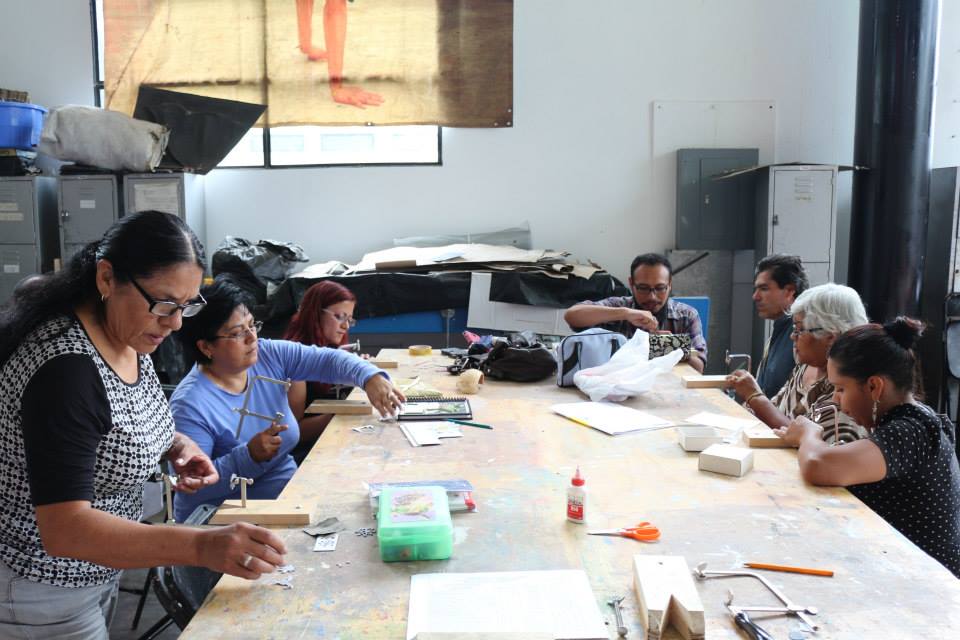 